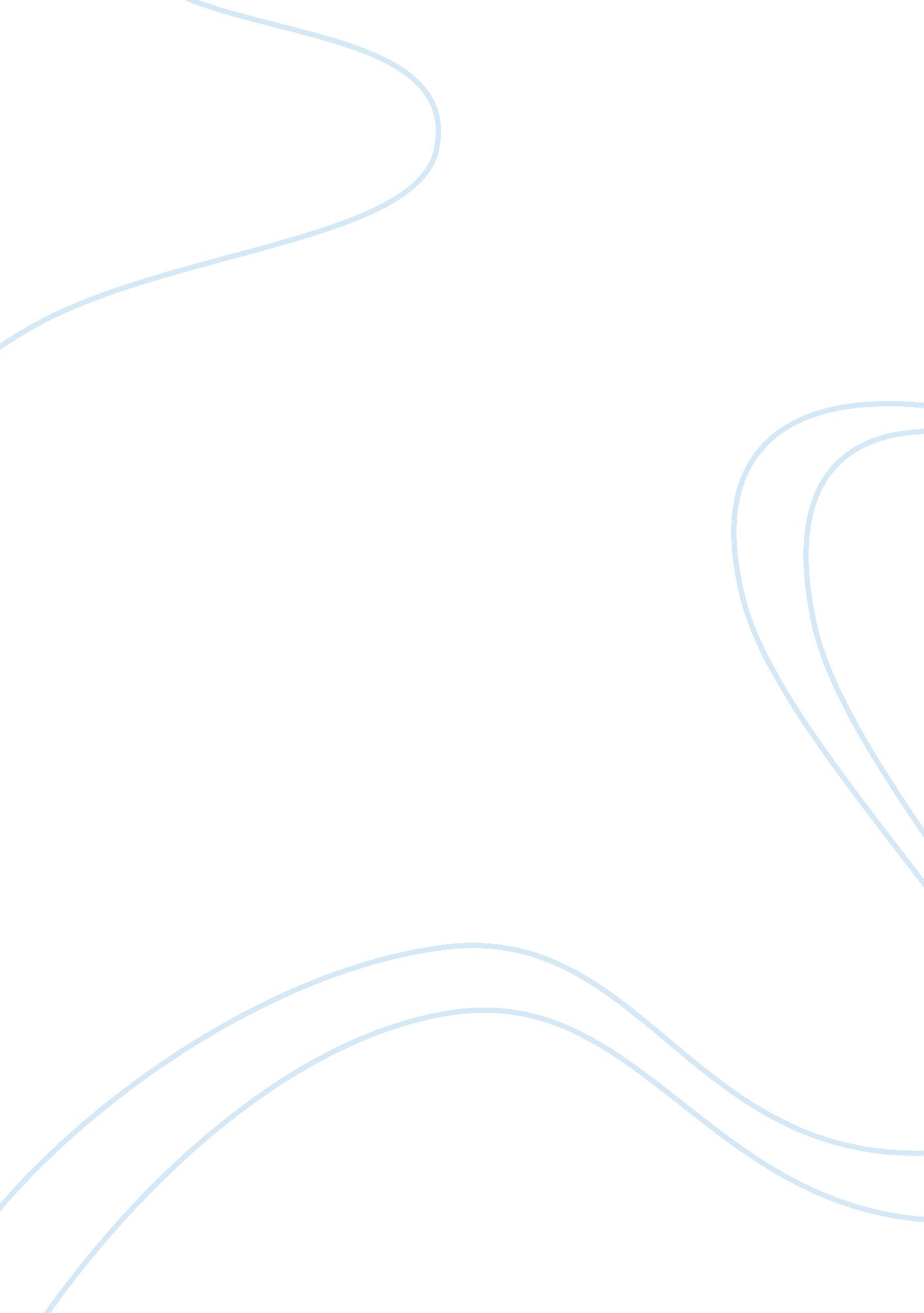 The story of a maniac theodore bundyLiterature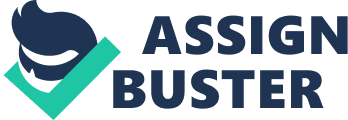 Theodore Robert Bundy was born on November 24th, 1946. He was the son of Eleanor Louise Cowell, a 22 year old, unwed woman, her parents were very religious so they were very humiliated by Teds birth. To cover it up they decided to pretend that he was their adopted son and that his mother, Eleanor, was his sister and raised him thinking that. In 1951 Ted moved out with Eleanor and she then married a guy named Johnnie Bundy and had a few more children. Growing up, Ted remained distant from the rest of the family, he became very macabre, which means, (disturbing and horrifying because of involvement with or depiction of death and injury) at a young age as well. With fascinations in knives and problems with peering into people windows he wasn’t a normal teenager. Attending the University of Washington in 1966 he fell in love with a student named Stephanie Brooks, but broke up around 1969 and that ended up impacting him greatly. It’s believed that he began his murders in 1974 but its not known for sure. Many UW college girls began to go missing in the Seattle and Oregon area before he moved to Utah for law school. There, more young women began to go missing and in the following year Bundy was pulled over and during a search in his vehicle they discovered a load of burglary tools like a crowbar, a face mask, rope and handcuffs. They even searched his apartment finding nothing to get him for they left failing to find his collection of polaroid pictures of all his victims. He was arrested for possession of the items in his car, while in jail they linked him to the kidnapping of Carol DaRonch. Two years in jail they pinned him for a murder of another women and he acted as his own lawyer in this trial, on the way to the courthouse he jumped out the window and escaped, he was caught eight days later. In ´77 Bundy escaped jail again by making a hole in the ceiling of his cell and had to drop thirty pounds to squeeze through. Police not knowing he was gone for 15 hours he went to tallahassee, florida. In 78 Ted broke into a sorority house in florida attacking four women and killing two and kidnapped a 12 year old girl. That year they got Bundy by being pulled over again and linked him to the sorority crime because there was bite marks on one of the girls that matched his teeth. In 79 he was convicted for all his crimes in court and was given the death penalty twice, he tried to use charm and intelligence to save his life, trying for years to appeal his death sentence and even trying to take his case to the U. S Supreme court he was rejected. He wanted to give information on unsolved murders to avoid the electric chair revealing everything he’s done, Bundy would fake injuries and convince his victims to help him carry books or unload objects from his car once they were in his car, he would hit them over the head with a crowbar or pipe. Bundy had removed the passenger seat and stored it in the backseat or trunk, leaving an empty space on the floor for his victim to lie out of sight as he drove away. Hed rape and typically strangle or bludgeon they women mutilating them after. He would even return to visit the corpses at their dump sites and in some cases, hed display their decapitated heads in his apartment and slept with their corpses until decay made it enjoyable for him. Bundy was executed in the electric chair on January 24th, 1989, his last words was a request for Jim Coleman, one of his lawyers and Fred Lawrence, the minister who stayed with him the night before to give his love to his family and friends. 